ZAMIERZENIA WYCHOWAWCZO – DYDAKTYCZNE 
DLA GRUPY II „KANGURKI”  -  WRZESIEŃ 2023SPORZĄDZONE NA PODSTAWIE PROGRAMU WYCHOWNIA PRZEDSZKOLNEGO „SAMODZIELNE – WSZECHSTRONNE – SZCZĘŚLIWE”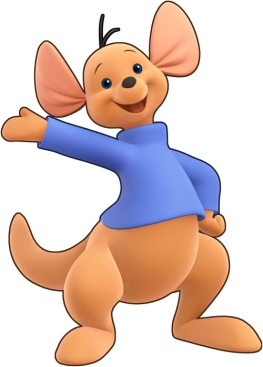 Tematy kompleksowe:Pierwszy raz w przedszkoluŻegnamy wakacjeKończy się wrzesień, nadchodzi jesieńCuda na ZiemiAd.1.wdrażanie do przestrzegania podstawowych zasad higieny, ćwiczenie umiejętności zgłaszania potrzeb fizjologicznych;wdrażanie do samodzielnego zdejmowania i zakładania ubrania, korzystania z toalety, spożywania posiłków;zachęcanie do udziału w zabawach kierowanych, ruchowych;obdarzanie uwagą innych dzieci i osób dorosłych, poznawanie imion kolegów i koleżanek z grupy, nawiązywanie relacji rówieśniczych;wdrażanie do przestrzegania zasad i reguł obowiązujących w zabawie;nazywanie części ciała;klasyfikowanie zabawek ze względu na określoną cechę;kształtowanie poczucia rytmu i umiejętności wokalnych;poznawanie najbliższego otoczenia;Ad.2.ćwiczenie umiejętności związanych z samoobsługą;kształtowanie umiejętności przeżywania i wyrażania emocji, poznanie sposobów radzenia sobie z trudnymi emocjami;integrowanie się z grupą, czerpanie radości ze wspólnych działań i osiągnięć;wdrażanie do słuchania z uwagą utworów literackich;doskonalenie umiejętności wypowiadania się na temat wysłuchanego tekstućwiczenie umiejętności manualnych, plastycznych;rozpoznawanie przedmiotów za pomocą dotyku Ad.3.zachęcanie do uczestniczenia w zabawach ruchowych w sali i na świeżym powietrzu;wdrażanie do samodzielnego korzystania z toalety, spożywania posiłków, zdejmowania i zakładania ubrania;rozpoznawanie emocji i ich nazywanie, dzielenie się przeżyciami, doświadczeniami;obdarzanie uwagą rówieśników, znajomość imion dzieci z grupy;obserwowanie i nazywanie zjawisk atmosferycznych charakterystycznych dla jesieni;rozpoznawanie i nazywanie wybranych owoców; poznawanie ich wartości dla zdrowia;rozwijanie umiejętności matematycznych: klasyfikowanie przedmiotów ze względu na rodzaj, przeliczanie na konkretach;rozwijanie poczucia rytmu i umiejętności wokalnych, ćwiczenie (powtarzanie piosenek, rymowanek);Ad.4.rozwijanie motoryki małej podczas zabaw drobnymi przedmiotami;układanie prostych konstrukcji z klocków;odczuwanie przynależność do grupy, dostrzeganie zalet współdziałania w zespole;wyrażanie siebie poprzez impresję plastyczną i muzyczną;wzbogacanie wiedzy o świecie roślin i zwierząt;wykonywanie ćwiczeń oddechowych i logopedycznych;słuchanie utworów literackich i wypowiadanie się na ich temat;dostrzeganie i kontynuowanie prostych rytmów;rozpoznawanie i nazywanie podstawowych kolorów